ΠΡΟΚΗΡΥΞΗΓια την πλήρωση Μίας (1) Θέσεως Επιστημονικού Συνεργάτη σύμφωνα με τις διατάξεις του άρθρου 163 του Ν.3584/2007Ο ΔΗΜΑΡΧΟΣ ΖΙΤΣΑΣΈχοντας υπόψη:Τις διατάξεις του άρθρου  58 του Ν 3852/2010 " Νέα Αρχιτεκτονική της Αυτοδιοίκησης και της Αποκεντρωμένης Διοίκησης − Πρόγραμμα Καλλικράτης".Τις διατάξεις του άρθρου 163 του Ν.3584/2007 "Κύρωση του Κώδικα Κατάστασης Δημοτικών και Κοινοτικών Υπαλλήλων", σύμφωνα με τις οποίες συνιστώνται στους Δήμους ισάριθμες με τους Αντιδημάρχους θέσεις Ειδικών Συμβούλων ή Ειδικών Συνεργατών ή Επιστημονικών Συνεργατών, όπως τροποποιήθηκε και ισχύει από 1.1.2013 σύμφωνα με τις περιπτ. 1 και 2 της υποπαρ. ΣΤ.1 του άρθρου πρώτου του Ν.4093/2012 (ΦΕΚ 222/12.11.2012 τεύχος Α’) «Έγκριση Μεσοπρόθεσμου Πλαισίου Δημοσιονομικής Στρατηγικής 2013 – 2016 – Επείγοντα Μέτρα Εφαρμογής του Ν. 4046/2012 και του Μεσοπρόθεσμου Πλαισίου Δημοσιονομικής Στρατηγικής 2013 – 2016».Την με αριθμό 33/2006 Π.Υ.Σ. κατά την οποία ο διορισμός των ειδικών συμβούλων, ειδικών συνεργατών, επιστημονικών συνεργατών, εξαιρείται από την κατά το αριθμό 1 της άνω πράξης, απαιτούμενης προηγούμενης έγκρισης του Υπουργικού Συμβουλίου.Την με αριθμ.55/74802/29.12.2010 ερμηνευτική εγκύκλιο του Τμήματος Προσωπικού Ο.Τ.Α. της Δ/νσης Οργάνωσης και λειτουργίας Ο.Τ.Α. της Γεν. Δ/νσης Τοπικής Αυτοδιοίκησης του Υπουργείου Εσωτερικών, Αποκέντρωσης και Ηλεκτρονικής Διακυβέρνησης όπου διευκρινίζεται ότι για την πρόσληψη ατόμων στις θέσεις Ειδικών Συμβούλων ή Εδικών Συνεργατών ή Επιστημονικών Συνεργατών δεν απαιτείται να προβλέπονται οι θέσεις αυτές στους Ο.Ε.Υ. των δήμων, γιατί συνιστώνται απευθείας από το νόμο.Τις διατάξεις του άρθρου 86 του Ν. 3463/2007 (Δημοτικός και Κοινοτικός Κώδικας).Την ανάγκη πλήρωσης μιας (1) θέσης Επιστημονικού Συνεργάτη Δημάρχου, για την τεχνική/επιστημονική και συμβουλευτική υποστήριξη του Δήμου Ζίτσας και τη παροχή γνωμοδοτήσεων σε θέματα που άπτονται της επιστήμης του περιβάλλοντος, της διοίκησης / διαχείρισης και του συντονισμού συγχρηματοδοτούμενων πράξεων και έργων, καθώς σε θέματα τεχνικών μελετών και προώθησης αναπτυξιακών προγραμμάτων/έργων. Προσκαλείτους /τις ενδιαφερόμενους /νες να υποβάλλουν σχετική αίτηση με σύντομο βιογραφικό σημείωμα και αποδεικτικά των προσόντων τους, για την πλήρωση μίας (1) θέσης Επιστημονικού Συνεργάτη στο Δήμο Ζίτσας (έδρα Ελεούσα).Για την πλήρωση της θέσης απαιτούνται:Πτυχίο ή Δίπλωμα ΑΕΙ Μηχανικού Περιβάλλοντος ή Περιβαλλοντολόγου της ημεδαπής ή ισότιμο πτυχίο ή δίπλωμα της αλλοδαπής.Μεταπτυχιακός ή/και Διδακτορικός τίτλος σπουδών ο οποίος έχει χορηγηθεί από Ανώτατο Ίδρυμα της ημεδαπής ή ισότιμο πτυχίο ή δίπλωμα της αλλοδαπής , συναφής με επιστημονικά αντικείμενα που άπτονται της περιβαλλοντικής διαχείρισης έργων και δραστηριοτήτων και άσκησης αναπτυξιακών ή/και περιβαλλοντικών πολιτικών. Άριστη γνώση χρήσης Η/Υ και ειδικότερη εμπειρία σε λογισμικά στατιστικών αναλύσεων και επεξεργασίας πρωτογενών δεδομένων.Γνώση Αγγλικής γλώσσας. Αξιόλογη επιστημονική ενασχόληση (δημοσιεύσεις, συμμετοχή σε συνέδρια, ομάδες εργασίας κ.λπ.) ή/και αξιόλογη επαγγελματική απασχόληση ή/και επαρκείς γνώσεις και σημαντική εμπειρία στα κάτωθι αντικείμενα:Εκπόνηση Περιβαλλοντικών Μελετών και Περιβαλλοντική Διοίκηση/Διαχείριση δημόσιων και ιδιωτικών έργων και δραστηριοτήτων.Περιβαλλοντική χαρτογραφία και εφαρμογές Γεωγραφικών Συστημάτων Πληροφοριών (GIS) στη διαδικασία λήψης αποφάσεων στρατηγικού χαρακτήρα και αναπτυξιακού προσανατολισμού. Σχεδιασμός και εφαρμογή προγραμμάτων περιβαλλοντικής εκπαίδευσης. Διοίκηση/Διαχείριση/Συντονισμός ευρωπαϊκών και εθνικών έργων και προγραμμάτων που υλοποιούνται από φορείς της Τοπικής Αυτοδιοίκησης ή/και άλλους φορείς του δημοσίου.Σχεδιασμός Επιχειρησιακών Προγραμμάτων φορέων Τοπικής Αυτοδιοίκησης.Οι ενδιαφερόμενοι θα πρέπει να κατέχουν τα γενικά και τυπικά προσόντα διορισμού που προβλέπεται στην παρ.3 του άρθρου 163 του Ν.3584/07 (άρθρα 11 – 17), δηλαδή:Να έχουν την Ελληνική Ιθαγένεια ή την ιθαγένεια της χώρας που ανήκει στην Ευρωπαϊκή Ένωση (Ε.Ε.) (άρθρο 12 Ν. 3584/2007)Να έχουν συμπληρώσει το κατώτατο όριο ηλικίας διορισμού (21ο έτος) (άρθρο 13 Ν. 3584/2007)Οι άνδρες να έχουν εκπληρώσει τις στρατιωτικές τους υποχρεώσεις ή να έχουν απαλλαγεί νόμιμα από αυτές (άρθρο 15 Ν. 3584/2007)Να μην έχουν καταδικαστεί για ποινικό αδίκημα ή να έχουν τεθεί υπό δικαστική αντίληψη ή απαγόρευση που συνιστά κώλυμα ή ασυμβίβαστο με την ανωτέρω θέση (άρθρο 17 Ν. 3584/2007).Να είναι υγιείς και να μην έχουν απολυθεί από προηγούμενη κατεχόμενη συναφή θέση (άρθρο 14 Ν. 3584/2007).Έργο του Επιστημονικού Συνεργάτη που θα επιλεγεί θα είναι η παροχή προφορικών ή/και γραπτών τεχνικών συμβουλών, εξειδικευμένης γνώμης    και προτάσεων σε επιστημονικά και τεχνικά θέματα συναφή με τις απαιτήσεις της θέσης της παρούσα πρόσκλησης, η επιστημονική/τεχνολογική/συμβουλευτική υποστήριξη σε ειδικά θέματα σχετικά με το αντικείμενο της θέσης, τα οποία απασχολούν τις οργανωτικές και υπηρεσιακές μονάδες του Δήμου, συστηματική παρακολούθηση της επιστήμης και τεχνολογίας στον τομέα της περιβαλλοντικής διαχείρισης και των καλών πρακτικών διοίκησης/διαχείρισης έργων και προγραμμάτων, τήρηση αρχείου ελληνικών και ξένων βιβλιογραφικών δεδομένων, καθώς και κάθε άλλη σχετική εργασία που θα ανατίθεται από τον Δήμαρχο.Οι υποψήφιοι για τις ανωτέρω θέσεις πρέπει να υποβάλουν στo γραφείο προσωπικού του Δήμου Ζίτσας, αρμόδιος υπάλληλος Μάγκου Κωνσταντίνα, στη διεύθυνση  Λ. Ελευθερίας & Ευκλείδη, ΤΚ: 45445 Ελεούσα, μέσα σε χρονικό διάστημα δέκα (10) ημερών από την παρούσα δημοσίευση της προκήρυξης στον Τοπικό Τύπο, αίτηση, συνοδευόμενη από τα κατωτέρω δικαιολογητικά:Φωτοτυπία των δύο όψεων της Αστυνομικής Ταυτότητας,Φωτοτυπία τίτλων σπουδών,Υπεύθυνη δήλωση του άρθρου 8 του Ν. 1599/1986 ότι σε περίπτωση επιλογής τους θα προσκομίσουν όλα τα προβλεπόμενα από την παρ.3 του άρθρου 163 του Ν.3584/07 έγγραφα που πιστοποιούν την κατοχή των γενικών και τυπικών προσόντων διορισμού,Βιογραφικό σημείωμα,Κάθε αποδεικτικό στοιχείο από το οποίο να προκύπτει ότι συντρέχουν οι προϋποθέσεις που καθορίζονται από την παρούσα προκήρυξη. Για τους Διπλωματούχους Μηχανικούς απαιτείται και η προσκόμιση βεβαίωσης εγγραφής στο Τεχνικό Επιμελητήριο Ελλάδας (ΤΕΕ). Η παρούσα να δημοσιευτεί σε μία (1) ημερήσια εφημερίδα και να αναρτηθεί στην  ιστοσελίδα του Δήμου και στο πίνακα ανακοινώσεων του Δημοτικού Καταστήματος .Ο Δήμαρχος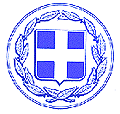 ΕΛΛΗΝΙΚΗ ΔΗΜΟΚΡΑΤΙΑΝΟΜΟΣ ΙΩΑΝΝΙΝΩΝΔΗΜΟΣ ΖΙΤΣΑΣΕΔΡΑ ΕΛΕΟΥΣΑΤΑΧ. Δ/ΝΣΗ: Λεωφ. Ελευθερίας & ΕυκλείδηT.K.: 454 45ΤΗΛ.: 2653360011FAX:  2651062794e-mail: kmagkou@zitsa.gov.gr                               ΕΛΕΟΥΣΑ  31/12/2014                                        Α.Π. :  26230                              Πλιάκος Μιχάλης